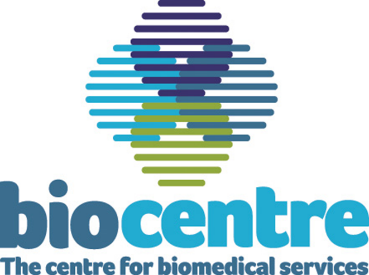 UK Biocentre LimitedProcurement Name:Hotel Accommodation ServicesProcurement Reference Number: UKBC002Invitation to Tender (ITT)Expression of Interest Form Expression of InterestPlease complete the following as soon as possible after downloading the Invitation to Tender and return it to:tenders@ukbiocentre.comCompany Name: Company contact name:Contact e-mail address:Contact telephone number:Contact address:Where you saw the tender advertised:Please tick one of the following boxes to indicate your intention:Please tick one of the following boxes to indicate your intention:We intend to respond to the Invitation to TenderWe do not intend to respond to the Invitation to TenderReasons for not submitting a tender: